 микроспория, как предупредить заболевание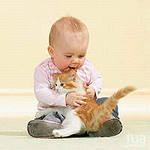 Микроспория – заразное заболевание кожи. Возбудитель микроспории – гриб, очень устойчивый во внешней среде. В чешуйках кожи, волосах, шерсти он сохраняет свою жизнеспособность в течение нескольких лет. Болеют микроспорией, как правило, домашние животные – коты и собаки (особенно бродячие), от которых и происходит заражение людей, причем дети заболевают чаще взрослых. Ежегодно на территории нашего района регистрируются случаи микроспории.   Заразиться микроспорией можно не только при непосредственном контакте с животными, но и через предметы, загрязнённые их шерстью. Особенно большую опасность представляют места, где постоянно обитают бездомные животные: подвалы многоэтажных домов, чердаки, подъезды. При заражении человека микроспорией на месте внедрения грибка появляется хорошо очерченный очаг розово-красного цвета, покрытый чешуйками. Очаги могут быть многочисленными, размещаться на коже туловища, конечностей, лица, шеи. На поражённых участках волосистой части головы волосы обламываются, выпадают. Дети, заболевшие микроспорией, не допускаются в коллектив школы, детского сада. Все члены семьи заболевшего и лица, контактировавшие с ним, обязательно должны пройти в самые короткие сроки обследование у врача. Важно выявить источник заражения. Если это кошка или собака, то её нужно доставить в ветеринарную лечебницу для обследования. Микроспория излечима. Для этого требуется строго и аккуратно выполнять  назначения врача. Чтобы предупредить заражение микроспорией, необходимо:- соблюдать гигиену;- следить за чистотой кожи, волос и ногтей;- не пользоваться чужими головными уборами, расчёсками, полотенцами, одеждой;- не разрешать детям играть с бездомными кошками и собаками;- при появлении у детей признаков данного заболевания немедленно обращаться к врачу;- не заниматься самолечением – без консультации  дерматолога вы никогда не излечите микроспорию;- содержать в чистоте и закрытыми чердаки, подвалы, подъезды, места сбора пищевых отходов;- не подбирать на улицах и не приносить в квартиры бродячих котов и собак. Они могут стать источниками заражения микроспорией;- приобретая кошку или собаку, обязательно проверить животное у ветеринарного врача;- не выбрасывать на улицу заболевших животных, так как они становятся источником заражения для других людей.Обязанность родителей – научить своих детей строго соблюдать правила личной гигиены, ведь это – залог здоровья.Материал подготовила  помощник  врача- эпидемиологаБаравикова Валентина  обновлено 21.04.2023